DOSSIER DE DEMANDE DE SUBVENTIONCLAS 2016/2017Département de PARISCocher la case correspondant à votre situation :	Première demande	Renouvellement d’une demande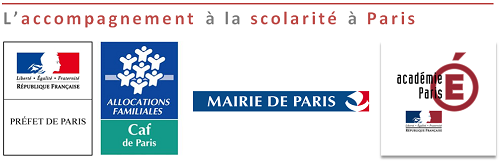 FICHE 1.1 Présentation générale du porteur de projetL’association est-elle (cocher la case) :	 Nationale  		 Départementale  	 Régionale  		 Locale   Pour bénéficier d’une subvention, vous devez disposer :d’un numéro SIRET (si vous n’en avez pas, il vous faut le demander à la direction régionale de l’INSEE. Cette démarche est gratuite (annuaire des directions régionales sur http://www.insee.fr)d’un numéro RNA, ou à défaut, du numéro de récépissé en préfectureCes références constitueront vos identifiants dans vos relations avec les services administratifs/DDCS.Le numéro RNA (répertoire national des associations) est attribué à l’occasion des enregistrements de création ou modification en préfecture.FICHE 1.2 Ressources humaines de l’association*Bénévole : personne contribuant régulièrement à l’activité de l’association, de manière non rémunérée** Volontaire : Personne engagée pour une mission d’intérêt général par un contrat spécifique (par ex : service civique)FICHE 2 Budget prévisionnel de l’associationSi l’exercice de l’association est différent de l’année civile, préciser les dates de début et de fin d’exercice.Le total des charges doit être égal au total des produits.FICHE 3.1 Description du projet CLASFICHE 3.2 Le public de l’accompagnement à la scolarité  FICHE 3.3 Le partenariat avec les établissements scolairesFICHE 3.4 Les relations avec les familles FICHE 3.5 L’encadrementFiche 4 Budget prévisionnel du projet CLAS (année scolaire) 2016/2017 (spécifier le nombre de groupes sur lequel porte la demande de financement)UN SEUL BUDGET POUR            GROUPESFICHE 5.1 ATTESTATION SUR L’HONNEURCette fiche doit obligatoirement être remplie pour toutes les demandes et quel que soit le montant de l’aide financière sollicitée.Je soussigné(e), (nom et prénom) représentant(e) légal(e) de l’association Certifie que l’association est régulièrement déclarée,Certifie que l’association/collectivité est en règle au regard de l’ensemble des déclarations sociales et fiscales ainsi que des cotisations et paiements correspondants,Certifie exactes et sincères les informations du présent dossier notamment la mention de l’ensemble des demandes d’aides financières introduites auprès d’autres financeurs publics ainsi que l’approbation du budget par les instances statutaires,demande une aide financière de …………..€ à DDCS et …………..€ à la Caf de Parisprécise que cette aide, si elle est accordée devra être versée au compte bancaire ou postal de l'association  (BIC/IBAN à joindre en annexe)Nom du titulaire du compte : Banque : Domiciliation : 	En cochant cette case, l'association reconnaît avoir pris connaissance du cahier des charges	En cochant cette case, le président de l’association reconnait avoir pris connaissance de l’ensemble du dossier (budget prévisionnel association, action CLAS et liste du personnel)Fait, le 	  	à SignatureAttentionToute fausse déclaration est passible de peines d’emprisonnement et d’amendes prévues par les articles 441-6 et 441-7 du code pénal.Le droit d’accès aux informations prévues par la loi n° 78-17 du 6 janvier 1978 relative à l’informatique, aux fichiers et aux libertés s’exerce auprès du service ou de l’Etablissement auprès duquel vous avez déposé votre dossier.FICHE 5.2  ATTESTATIONPar application du règlement (CE) n° 1998/2006 de la Commission du 15 décembre 2006, concernant l'application des articles 87 et 88 du traité aux aides de minimis.Je soussigné(e), (nom et prénom) représentant(e) légal(e) de l’association, Atteste que l’association n’a pas bénéficié d’un montant total d’aides publiques spécifiques supérieur à 200 000 euros sur trois exercices.Fait, le 	 	 à SignatureSont concernées les aides publiques de toute nature (subvention directes, mise à disposition de personnels ou de locaux, exonération de charges sociales ou fiscales) attribuées par l’Etat, les collectivités territoriales, les établissements publics ou l’Union européenne.Les aides dites de minimis dont le montant global par association est inférieur à un plafond de 200.000 EUR sur trois ans sont considérées comme n’affectant pas les échanges entre Etats membres et/ou insusceptibles de fausser la concurrence.NOM DE L’ASSOCIATIONADRESSECODE POSTALIdentification de l’organismeIdentification de l’organismeIdentification de l’organismeIdentification de l’organismeIdentification de l’organismeNomNomNomSigleSigleSigleObjetObjetObjetNuméro SIRETNuméro SIRETNuméro SIRETNuméro SIRENNuméro SIRENNuméro SIRENNuméro RNA (à défaut récépissé Préfecture)Numéro RNA (à défaut récépissé Préfecture)Numéro RNA (à défaut récépissé Préfecture)Date de publication de l’inscription au registre des associations (pour celles régie par le code civil local- Alsace/Moselle)Date de publication de l’inscription au registre des associations (pour celles régie par le code civil local- Alsace/Moselle)Date de publication de l’inscription au registre des associations (pour celles régie par le code civil local- Alsace/Moselle)Activités principales réalisées Activités principales réalisées Activités principales réalisées Activités principales réalisées Activités principales réalisées Siège socialSiège socialSiège socialSiège socialSiège socialAdresse Code postal Ville  Ville  Téléphone  Télécopie  Télécopie  Courriel  Site internet  Site internet  Adresse Postale (si différente du siège)Adresse Postale (si différente du siège)Adresse Postale (si différente du siège)Adresse Postale (si différente du siège)Adresse Postale (si différente du siège)Adresse Code postal Ville Ville Union, fédération ou réseau auquel est affiliée votre association (indiquer le nom complet, ne pas utiliser de sigle)Union, fédération ou réseau auquel est affiliée votre association (indiquer le nom complet, ne pas utiliser de sigle)Union, fédération ou réseau auquel est affiliée votre association (indiquer le nom complet, ne pas utiliser de sigle)Union, fédération ou réseau auquel est affiliée votre association (indiquer le nom complet, ne pas utiliser de sigle)Union, fédération ou réseau auquel est affiliée votre association (indiquer le nom complet, ne pas utiliser de sigle)Union, fédération ou réseau auquel est affiliée votre association (indiquer le nom complet, ne pas utiliser de sigle)Votre association a-t-elle des adhérents personnes morales ?      Oui        Non, lesquelles ?Votre association a-t-elle des adhérents personnes morales ?      Oui        Non, lesquelles ?Votre association a-t-elle des adhérents personnes morales ?      Oui        Non, lesquelles ?Votre association a-t-elle des adhérents personnes morales ?      Oui        Non, lesquelles ?Votre association a-t-elle des adhérents personnes morales ?      Oui        Non, lesquelles ?Votre association a-t-elle des adhérents personnes morales ?      Oui        Non, lesquelles ?Identification du représentant légal (président ou autre personne désignée par les statuts)Identification du représentant légal (président ou autre personne désignée par les statuts)Identification du représentant légal (président ou autre personne désignée par les statuts)Identification du représentant légal (président ou autre personne désignée par les statuts)Identification du représentant légal (président ou autre personne désignée par les statuts)Identification du représentant légal (président ou autre personne désignée par les statuts)NomPrénomFonctionFonctionFonctionFonctionFonctionFonctionTéléphoneCourrielIdentification de la personne chargée du présent dossier de subventionIdentification de la personne chargée du présent dossier de subventionIdentification de la personne chargée du présent dossier de subventionIdentification de la personne chargée du présent dossier de subventionIdentification de la personne chargée du présent dossier de subventionIdentification de la personne chargée du présent dossier de subventionNomPrénomFonctionFonctionFonctionFonctionFonctionFonctionTéléphoneCourrielIdentités et adresses des structures relevant du secteur marchand avec lesquelles l’association est liéeIdentités et adresses des structures relevant du secteur marchand avec lesquelles l’association est liéeIdentités et adresses des structures relevant du secteur marchand avec lesquelles l’association est liéeIdentités et adresses des structures relevant du secteur marchand avec lesquelles l’association est liéeIdentités et adresses des structures relevant du secteur marchand avec lesquelles l’association est liéeIdentités et adresses des structures relevant du secteur marchand avec lesquelles l’association est liéeVotre association dispose-t-elle d’agrément(s) administratif(s), si oui précisez ?    Oui              NonVotre association dispose-t-elle d’agrément(s) administratif(s), si oui précisez ?    Oui              NonVotre association dispose-t-elle d’agrément(s) administratif(s), si oui précisez ?    Oui              NonVotre association dispose-t-elle d’agrément(s) administratif(s), si oui précisez ?    Oui              NonVotre association dispose-t-elle d’agrément(s) administratif(s), si oui précisez ?    Oui              NonVotre association dispose-t-elle d’agrément(s) administratif(s), si oui précisez ?    Oui              NonType d’agrémentType d’agrémentAttribué parAttribué parAttribué parEn date duVotre association est-elle reconnue d’utilité publique ?                        Oui              NonSi oui, date de publication au JO :Votre association est-elle reconnue d’utilité publique ?                        Oui              NonSi oui, date de publication au JO :Votre association est-elle reconnue d’utilité publique ?                        Oui              NonSi oui, date de publication au JO :Votre association est-elle reconnue d’utilité publique ?                        Oui              NonSi oui, date de publication au JO :Votre association est-elle reconnue d’utilité publique ?                        Oui              NonSi oui, date de publication au JO :Votre association est-elle reconnue d’utilité publique ?                        Oui              NonSi oui, date de publication au JO :Nombre d’adhérents de l’association Moyens humains de l’associationMoyens humains de l’associationMoyens humains de l’associationNombre de bénévoles*Nombres de volontaires**Nombres total de salariésNombre de salariés en Equivalent Temps plein travaillé (ETPT)Pour les hauts cadres dirigeants bénévoles et salariés Rémunérations brutes annuellesAvantages en natureResponsable du projet CLAS du porteur de projetResponsable du projet CLAS du porteur de projetResponsable du projet CLAS du porteur de projetResponsable du projet CLAS du porteur de projetNomPrénomFonctionCoordonnéesPrésentation du projet global d’accompagnement à la scolaritéPrésentation du projet global d’accompagnement à la scolaritéPrésentation du projet global d’accompagnement à la scolaritéPrésentation du projet global d’accompagnement à la scolaritéPrésentation du projet global d’accompagnement à la scolaritéPrésentation du projet global d’accompagnement à la scolaritéPrésentation du projet global d’accompagnement à la scolaritéIntitulé Intitulé Objectifs du projet (3 principaux)Objectifs du projet (3 principaux)1-2-3-1-2-3-1-2-3-1-2-3-1-2-3-A quel(s) besoin cela répond-il ? A quel(s) besoin cela répond-il ? Qui a identifié ce(s) besoin(s) (l’association, les usagers, etc…) ? et quand a(ont)-t-il été identifié ? Qui a identifié ce(s) besoin(s) (l’association, les usagers, etc…) ? et quand a(ont)-t-il été identifié ? Inscription dans le cadre d’une politique publique (par exemple une mission de l’Etat, une orientation régionale, etc…) Inscription dans le cadre d’une politique publique (par exemple une mission de l’Etat, une orientation régionale, etc…) Zone géographique ou territoire de réalisation de l’action (quartier, Arrondissement, département Paris)Zone géographique ou territoire de réalisation de l’action (quartier, Arrondissement, département Paris)Moyens mis en œuvreMoyens mis en œuvreMéthode d'évaluation et indicateurs choisis au regard des objectifs ci-dessus Méthode d'évaluation et indicateurs choisis au regard des objectifs ci-dessus Temporalité des actions Temporalité des actions Temporalité des actions Temporalité des actions Temporalité des actions Temporalité des actions Temporalité des actions Date débutDate FinNombre de Semaines et/ou Mois :Nombre de Semaines et/ou Mois :Nombre de Semaines et/ou Mois :Nombre de Semaines et/ou Mois :Nombre de Semaines et/ou Mois :Nombre de Semaines et/ou Mois :Nombre de Semaines et/ou Mois :Nombre d’heures CLAS/semaine/groupe ?  Nombre d’heures CLAS/semaine/groupe ?  Nombre d’heures CLAS/semaine/groupe ?  Nombre d’heures CLAS/semaine/groupe ?  Proposez-vous des séances pendant les vacances scolaires ?                        Oui                  NonProposez-vous des séances pendant les vacances scolaires ?                        Oui                  NonProposez-vous des séances pendant les vacances scolaires ?                        Oui                  NonProposez-vous des séances pendant les vacances scolaires ?                        Oui                  NonProposez-vous des séances pendant les vacances scolaires ?                        Oui                  NonProposez-vous des séances pendant les vacances scolaires ?                        Oui                  NonProposez-vous des séances pendant les vacances scolaires ?                        Oui                  NonProposez-vous des séances sur les temps périscolaire ?                                 Oui                  NonProposez-vous des séances sur les temps périscolaire ?                                 Oui                  NonProposez-vous des séances sur les temps périscolaire ?                                 Oui                  NonProposez-vous des séances sur les temps périscolaire ?                                 Oui                  NonProposez-vous des séances sur les temps périscolaire ?                                 Oui                  NonProposez-vous des séances sur les temps périscolaire ?                                 Oui                  NonProposez-vous des séances sur les temps périscolaire ?                                 Oui                  NonQuels types d’activités supports proposez-vous aux enfants/jeunes dans le cadre du CLAS (à détailler)Quels types d’activités supports proposez-vous aux enfants/jeunes dans le cadre du CLAS (à détailler)Quels types d’activités supports proposez-vous aux enfants/jeunes dans le cadre du CLAS (à détailler)Quels types d’activités supports proposez-vous aux enfants/jeunes dans le cadre du CLAS (à détailler)Quels types d’activités supports proposez-vous aux enfants/jeunes dans le cadre du CLAS (à détailler)Quels types d’activités supports proposez-vous aux enfants/jeunes dans le cadre du CLAS (à détailler)Quels types d’activités supports proposez-vous aux enfants/jeunes dans le cadre du CLAS (à détailler)   Aide méthodologique   Aide méthodologique   Aide méthodologique   Aide au travail scolaire   Aide au travail scolaire   Aide au travail scolaire   Aide dans certaines disciplines   Aide dans certaines disciplines   Aide dans certaines disciplines   Activités culturelles, artistiques, lecture plaisir…   Activités culturelles, artistiques, lecture plaisir…   Activités culturelles, artistiques, lecture plaisir…   Activités scientifiques, techniques   Activités scientifiques, techniques   Activités scientifiques, techniques   Initiation aux outils informatiques   Initiation aux outils informatiques   Initiation aux outils informatiques   Jeux éducatifs   Jeux éducatifs   Jeux éducatifs  Activités liées à la citoyenneté : recherche d’information, débats…  Activités liées à la citoyenneté : recherche d’information, débats…  Activités liées à la citoyenneté : recherche d’information, débats…  Echanges sur le fonctionnement de l’école, sur l’orientation…  Echanges sur le fonctionnement de l’école, sur l’orientation…  Echanges sur le fonctionnement de l’école, sur l’orientation…   Sorties/visites   Sorties/visites   Sorties/visites   Autres activités (Préciser)    Autres activités (Préciser)    Autres activités (Préciser) Le caractère collectif des groupes d’accompagnement à la scolaritéLe caractère collectif des groupes d’accompagnement à la scolaritéLe caractère collectif des groupes d’accompagnement à la scolaritéLe caractère collectif des groupes d’accompagnement à la scolaritéLe caractère collectif des groupes d’accompagnement à la scolaritéLe caractère collectif des groupes d’accompagnement à la scolaritéLe caractère collectif des groupes d’accompagnement à la scolaritéQuelle est la dynamique collective mise en place dans les groupes CLAS ?Quelle est la dynamique collective mise en place dans les groupes CLAS ?Quelle est la dynamique collective mise en place dans les groupes CLAS ?Quelle est la dynamique collective mise en place dans les groupes CLAS ?Quelle est la dynamique collective mise en place dans les groupes CLAS ?Quelle est la dynamique collective mise en place dans les groupes CLAS ?Quelle est la dynamique collective mise en place dans les groupes CLAS ?Indiquez la proportion du temps passé en collectif par rapport au temps passé en individuel (pour rappel, seuls les projets proposant une dominante collective sont éligibles au financement CLAS)Indiquez la proportion du temps passé en collectif par rapport au temps passé en individuel (pour rappel, seuls les projets proposant une dominante collective sont éligibles au financement CLAS)Indiquez la proportion du temps passé en collectif par rapport au temps passé en individuel (pour rappel, seuls les projets proposant une dominante collective sont éligibles au financement CLAS)Indiquez la proportion du temps passé en collectif par rapport au temps passé en individuel (pour rappel, seuls les projets proposant une dominante collective sont éligibles au financement CLAS)Indiquez la proportion du temps passé en collectif par rapport au temps passé en individuel (pour rappel, seuls les projets proposant une dominante collective sont éligibles au financement CLAS)Indiquez la proportion du temps passé en collectif par rapport au temps passé en individuel (pour rappel, seuls les projets proposant une dominante collective sont éligibles au financement CLAS)Indiquez la proportion du temps passé en collectif par rapport au temps passé en individuel (pour rappel, seuls les projets proposant une dominante collective sont éligibles au financement CLAS)Les bénéficiaires de l’accompagnement à la scolarité sont orientés de la manière suivante :  :Les bénéficiaires de l’accompagnement à la scolarité sont orientés de la manière suivante :  :Les bénéficiaires de l’accompagnement à la scolarité sont orientés de la manière suivante :  :Les bénéficiaires de l’accompagnement à la scolarité sont orientés de la manière suivante :  :   Demande des parents   Demande des parents   Demande des jeunes/enfants   Demande des jeunes/enfants   Proposition des enseignants   Proposition des enseignants   Propositions de travailleurs sociaux   Propositions de travailleurs sociaux  Relais par des Associations  Relais par des Associations  Autre (précisez) :  Autre (précisez) :Mettez-vous en place des actions pour inscrire de nouveaux enfants ?     Oui 	     NonMettez-vous en place des actions pour inscrire de nouveaux enfants ?     Oui 	     NonMettez-vous en place des actions pour inscrire de nouveaux enfants ?     Oui 	     NonMettez-vous en place des actions pour inscrire de nouveaux enfants ?     Oui 	     NonSi oui, lesquelles ? Si oui, lesquelles ? Si oui, lesquelles ? Et à titre indicatif, quelle est le pourcentage de nouveaux élèves accueillis sur l'action CLAS à la rentrée 2015/2016 ? Et à titre indicatif, quelle est le pourcentage de nouveaux élèves accueillis sur l'action CLAS à la rentrée 2015/2016 ? Et à titre indicatif, quelle est le pourcentage de nouveaux élèves accueillis sur l'action CLAS à la rentrée 2015/2016 ? Public bénéficiaire (caractéristiques sociales, nombre, etc…) Public bénéficiaire (caractéristiques sociales, nombre, etc…) Public bénéficiaire (caractéristiques sociales, nombre, etc…) Quels sont les  motifs de l’orientation sur ce dispositif ?Quels sont les  motifs de l’orientation sur ce dispositif ?Quels sont les  motifs de l’orientation sur ce dispositif ?Quels sont les  motifs de l’orientation sur ce dispositif ?   Difficultés scolaires   Des conditions de logement inadaptés (bruit, exiguïté…)   Des conditions de logement inadaptés (bruit, exiguïté…)   Des conditions de logement inadaptés (bruit, exiguïté…)   Accès limité à des activités socio-culturelles   Disponibilité réduite des parents   Disponibilité réduite des parents   Disponibilité réduite des parents   Difficultés de maîtrise de la langue française par les parents   Parents en difficultés ou en rupture avec le système scolaire   Parents en difficultés ou en rupture avec le système scolaire   Parents en difficultés ou en rupture avec le système scolaire   Autres (Préciser) :    Autres (Préciser) :    Autres (Préciser) :    Autres (Préciser) : Qui sont les bénéficiaires et où sont-ils accueillis ?Qui sont les bénéficiaires et où sont-ils accueillis ?Qui sont les bénéficiaires et où sont-ils accueillis ?Qui sont les bénéficiaires et où sont-ils accueillis ?Qui sont les bénéficiaires et où sont-ils accueillis ?Qui sont les bénéficiaires et où sont-ils accueillis ?Qui sont les bénéficiaires et où sont-ils accueillis ?Qui sont les bénéficiaires et où sont-ils accueillis ?GroupeLocalisationLocalisationLocalisationEffectifEffectifEffectifEffectifGroupeAdresse (Numéro, Rue, Code postal)Quartier PrioritaireQuartier PrioritaireElémentaireCollègeLycéenTOTALGroupeAdresse (Numéro, Rue, Code postal)Quartier Politique de la VilleEducation prioritaireElémentaireCollègeLycéenTOTAL12345678910Avez-vous des liens avec les écoles du quartier et/ou les écoles où sont scolarisées les bénéficiaires de l’accompagnement à la scolarité ?   	                                                                Oui 	    NonAvez-vous des liens avec les écoles du quartier et/ou les écoles où sont scolarisées les bénéficiaires de l’accompagnement à la scolarité ?   	                                                                Oui 	    NonSous quelles formes se concrétisent ces liens ?Sous quelles formes se concrétisent ces liens ?   Liens avec les établissements scolaires concernés par le projet de chaque enfant   Liens avec les établissements scolaires concernés par le projet de chaque enfant   Organisation de rencontre régulière   Organisation de rencontre régulière   Utilisation d’une fiche de liaison école/association   Utilisation d’une fiche de liaison école/association   Participation des enseignants à la restitution des productions réalisées par les enfants   Participation des enseignants à la restitution des productions réalisées par les enfants   Participation au conseil d’école/conseil d’administration/conseil de classe   Participation au conseil d’école/conseil d’administration/conseil de classe   Vous n’avez aucune relation avec les établissements, pourquoi ?Des orientations sont-elles faites vers d'autres dispositifs ?               	 Oui 	    NonDes orientations sont-elles faites vers d'autres dispositifs ?               	 Oui 	    Non Ouvrir l’école aux parents Ouvrir l’école aux parents Programme de réussite éducative Programme de réussite éducative REAAP REAAP Accompagnement éducatif Accompagnement éducatif Autres (à préciser) Autres (à préciser)Vous pouvez illustrez par un (ou plusieurs) exemple(s)Vous pouvez illustrez par un (ou plusieurs) exemple(s)Action contribuant à l’implication des parentsPrécisez le contenu, le rythme et les modalités de mises en œuvre  Contractualisation avec les parents/le jeune autour d’engagement réciproques    Réunion(s) d’information sur le CLAS   Echanges informels parents/intervenants CLAS   Rencontre Individuelles Intervenants/parents et/ou jeune   Mise en place d’outil(s) de liaison et d’échange avec les parents   Accompagnement des parents lors de RDV à l’école   Groupe d’échange de pratiques parentales   Temps conviviaux avec les parents   Rencontre des parents autour d’une thématique   Participation des parents à des temps d’accompagnement à la scolarité   AutresPour les porteurs de projets financés l’année précédente, comment envisagez-vous d’améliorer  la participation des parents ?Pour les porteurs de projets financés l’année précédente, comment envisagez-vous d’améliorer  la participation des parents ?Le personnel SALARIE de l’association intervenant sur l’accompagnement à la scolaritéLe personnel SALARIE de l’association intervenant sur l’accompagnement à la scolaritéLe personnel SALARIE de l’association intervenant sur l’accompagnement à la scolaritéLe personnel SALARIE de l’association intervenant sur l’accompagnement à la scolaritéLe personnel SALARIE de l’association intervenant sur l’accompagnement à la scolaritéNom, PrénomFonctionDiplômeTemps de travail total/semaineTemps de travail/CLASLe personnel BENEVOLE de l’association intervenant sur l’accompagnement à la scolaritéLe personnel BENEVOLE de l’association intervenant sur l’accompagnement à la scolaritéLe nombre de bénévoles impliqués dans les groupes CLASLe nombre de bénévoles ayant un BAC+2La formation des intervenants (SALARIE et BENEVOLE)La formation des intervenants (SALARIE et BENEVOLE)Avez-vous des formations en interne et/ou externe pour ces intervenants ? Oui 	    NonSi oui, lesquelles : Les formations/informations du Comité de pilotage CLAS parisiens vous apportent-elles une réponse à des besoins spécifiques ? Oui 	    NonPrécisez : Annexe au budget prévisionnelRègles de répartition des charges indirectes affectées à l'action subventionnée (exemple : quotepart ou pourcentage des loyers, des salaires, etc.) :Pratiques tarifaires appliquées au projet (gratuité, tarifs modulés, barème, prix unique, etc.), précisez : Nature et objet des postes de dépenses les plus significatifs (honoraires de prestataires, déplacements, salaires, etc.) :Autres observations sur le budget prévisionnelQuelles sont les contributions volontaires en nature affectées à la réalisation du projetsubventionné8 ? Préciser leur nature, leur forme, leur origine, le mode de valorisation retenu, etc.CONTRIBUTION VOLONTAIRESCONTRIBUTION VOLONTAIRESCONTRIBUTION VOLONTAIRESCONTRIBUTION VOLONTAIRESCONTRIBUTION VOLONTAIRESCONTRIBUTION VOLONTAIRES86 EMPLOIS DES CONTRIBUTIONS VOLONTAIRES EN NATURE86 EMPLOIS DES CONTRIBUTIONS VOLONTAIRES EN NATURE86 EMPLOIS DES CONTRIBUTIONS VOLONTAIRES EN NATURE87 CONTRIBUTIONS VOLONTAIRES EN NATURE87 CONTRIBUTIONS VOLONTAIRES EN NATURE87 CONTRIBUTIONS VOLONTAIRES EN NATURE860Secours en nature870Bénévoles861Mise à disposition gratuite de biens871Prestations en nature862Prestations864Personnel bénévole875Dons en natureTOTAL GENERALTOTAL GENERAL0 €TOTAL GENERALTOTAL GENERAL0 €Autres observationsCode Banque Code guichetNuméro de compteClé RIB